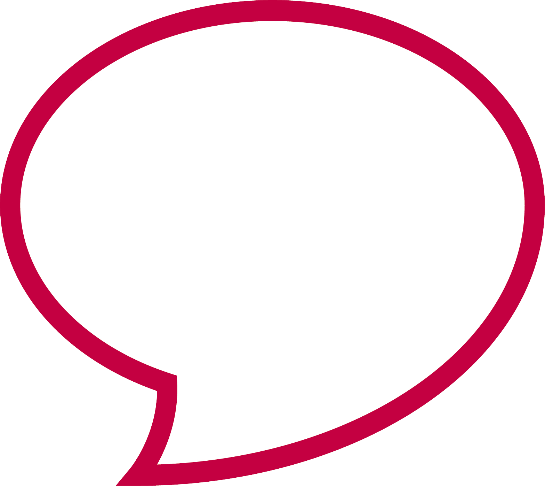 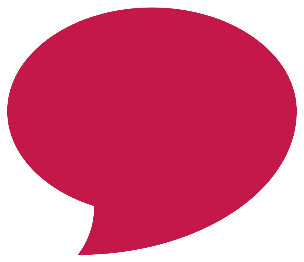 Post SpecificationTo be read in conjunction with the job family role profileDateJune 2023 Post TitleCFRS HR and Pensions Development AssistantJob Family Role ProfileOS7 Final GradeGrade 7 Purpose of this post Purpose of this post Purpose of this post Provide support to the People and Talent Team across a variety of pension related and HR administration tasks Provide support to the People and Talent Team across a variety of pension related and HR administration tasks Provide support to the People and Talent Team across a variety of pension related and HR administration tasks Key job specific accountabilitiesKey job specific accountabilitiesKey job specific accountabilitiesSupport the administration of Fire Pensions Projects Maintain Fire Pensions HR mailbox responding to e-mails / forwarding queries to the relevant departmentSupport the People and Talent Team with the provision of effective advice, guidance, and support.Coordinate and maintain the People and Talent Team internal and external web pages, ensuring content is accurately recorded and updated in line with current standards. Regularly review documents to ensure the most up to date information is published.Manage, maintain and update sensitive information and records Contribute to the development of People & Talent policies, procedures and guidance, undertaking research and analysis as requiredEnsure the maintenance of accurate and reliable data held both within manual and electronic HR information and payroll and pensions systemsEntering and providing information as appropriate in  line with General Data Protection RegulationsSupporting HR colleagues with pension documentation in relation to casework for employeesContribute to Government data returns as necessarySupport the administration of Fire Pensions Projects Maintain Fire Pensions HR mailbox responding to e-mails / forwarding queries to the relevant departmentSupport the People and Talent Team with the provision of effective advice, guidance, and support.Coordinate and maintain the People and Talent Team internal and external web pages, ensuring content is accurately recorded and updated in line with current standards. Regularly review documents to ensure the most up to date information is published.Manage, maintain and update sensitive information and records Contribute to the development of People & Talent policies, procedures and guidance, undertaking research and analysis as requiredEnsure the maintenance of accurate and reliable data held both within manual and electronic HR information and payroll and pensions systemsEntering and providing information as appropriate in  line with General Data Protection RegulationsSupporting HR colleagues with pension documentation in relation to casework for employeesContribute to Government data returns as necessarySupport the administration of Fire Pensions Projects Maintain Fire Pensions HR mailbox responding to e-mails / forwarding queries to the relevant departmentSupport the People and Talent Team with the provision of effective advice, guidance, and support.Coordinate and maintain the People and Talent Team internal and external web pages, ensuring content is accurately recorded and updated in line with current standards. Regularly review documents to ensure the most up to date information is published.Manage, maintain and update sensitive information and records Contribute to the development of People & Talent policies, procedures and guidance, undertaking research and analysis as requiredEnsure the maintenance of accurate and reliable data held both within manual and electronic HR information and payroll and pensions systemsEntering and providing information as appropriate in  line with General Data Protection RegulationsSupporting HR colleagues with pension documentation in relation to casework for employeesContribute to Government data returns as necessaryPlease note annual targets will be discussed during the appraisal processPlease note annual targets will be discussed during the appraisal processPlease note annual targets will be discussed during the appraisal processKey facts and figures of the postKey facts and figures of the postKey facts and figures of the postBudget ResponsibilitiesBudget ResponsibilitiesNoneStaff Management ResponsibilitiesStaff Management ResponsibilitiesSome provision of advice and guidance to managers / employees where neededOtherOtherNoneEssential Criteria - Qualifications, knowledge, experience and expertiseEssential Criteria - Qualifications, knowledge, experience and expertiseEssential Criteria - Qualifications, knowledge, experience and expertiseNVQ 2 or 3 or equivalent demonstrable experience or knowledge in the relevant work area.Committed to ongoing personal developmentThorough, accurate and well-organised with ability to prioritise own workloadExperience in maintaining confidentialityAbility to work to deadlines and manage a number of tasks simultaneously Ability to work to a high degree of accuracy with both written documents and numerical dataExperience of working with large volumes of financial data and undertaking complex financial calculationsICT competent with intermediate skills in the use of Microsoft Excel applicationClear and effective communication skillsNVQ 2 or 3 or equivalent demonstrable experience or knowledge in the relevant work area.Committed to ongoing personal developmentThorough, accurate and well-organised with ability to prioritise own workloadExperience in maintaining confidentialityAbility to work to deadlines and manage a number of tasks simultaneously Ability to work to a high degree of accuracy with both written documents and numerical dataExperience of working with large volumes of financial data and undertaking complex financial calculationsICT competent with intermediate skills in the use of Microsoft Excel applicationClear and effective communication skillsNVQ 2 or 3 or equivalent demonstrable experience or knowledge in the relevant work area.Committed to ongoing personal developmentThorough, accurate and well-organised with ability to prioritise own workloadExperience in maintaining confidentialityAbility to work to deadlines and manage a number of tasks simultaneously Ability to work to a high degree of accuracy with both written documents and numerical dataExperience of working with large volumes of financial data and undertaking complex financial calculationsICT competent with intermediate skills in the use of Microsoft Excel applicationClear and effective communication skillsDisclosure and Barring Service – DBS ChecksDisclosure and Barring Service – DBS ChecksDisclosure and Barring Service – DBS ChecksThis post requires a Standard DBS checkThis post requires a Standard DBS checkThis post requires a Standard DBS checkJob working circumstancesJob working circumstancesJob working circumstancesEmotional DemandsAs expected for roleAs expected for rolePhysical DemandsAs expected for roleAs expected for roleWorking ConditionsAgile working, office basedAgile working, office basedOther FactorsOther FactorsOther FactorsNoneNoneNone